О проведении соревнований по плаванию –Первенство города Канска «День комплексиста»На основании пункта 2.25.20календарного плана пункта спортивно-массовых и оздоровительных мероприятий и соревнований с участием спортсменов и команд города Канска на 2016 год, утвержденного приказом Отдела ФКСТиМП от 31.12.2015 № 88-ОД, в целях популяризации и развития видов спорта на территории города Канска, развития массовой физической культуры и спорта, пропаганды здорового образа жизни, руководствуясь ст. 30, 35 Устава города Канска, ПОСТАНОВЛЯЮ:1. Отделу физической культуры, спорта, туризма и молодежной политики администрации г. Канска (Н.Н. Илькова)совместно с «Восточным региональным центром спортивной подготовки» – филиалом краевого государственного автономного учреждения «Центр спортивной подготовки» (А.А. Адамцев) организовать и провести соревнования по плаванию – Первенство города Канска «День комплексиста»(далее – соревнования) 28-29 мая 2016 годав физкультурно-оздоровительном комплексе «Дельфин», по адресу: г. Канск, ул. Горького, д. 44,начало соревнований 28 мая 2016 года в 14:00 часов, 29 мая 2016 года в 13:00 часов.2. Утвердить регламент проведения соревнований, согласно приложению № 1 к настоящему постановлению.3. Утвердить план мероприятий по подготовке и проведению соревнований, согласно приложению № 2 к настоящему постановлению.4. Рекомендовать МО МВД России «Канский» (Н.В. Банин) обеспечить безопасность движения транспорта и охрану общественного порядка во время и на месте проведения соревнований.5. Отделу физической культуры, спорта, туризма и молодежной политики администрации г. Канска (Н.Н. Илькова) уведомить МКУ «Управление по делам ГО и ЧС администрации г. Канска» (В.И. Орлов), КГБЗ «Канская межрайонная больница» (В.А. Шиповалов) о проведениисоревнований. 6. Ведущему специалисту Отдела культуры администрации г. Канска (А.В. Назарова) разместить настоящее постановление на официальном сайте муниципального образования город Канск в сети Интернет.7. Контроль за исполнением настоящего постановления возложить на заместителя главы города Канска по социальной политике Н.И. Князеву.8. Постановление вступает в силу со дня подписания.Глава города Канска								Н.Н. КачанРегламентпроведения соревнований по плаванию – Первенство города Канска«День комплексиста»Программа соревнованийИсполняющий обязанностиначальника Отдела ФКСТиМП					Н.Н. ИльковаПлан мероприятий по подготовке и проведениюсоревнований по плаванию – Первенство города Канска «День комплексиста»Исполняющий обязанностиначальника Отдела ФКСТиМП						Н.Н. Илькова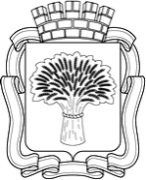 Российская ФедерацияАдминистрация города Канска
Красноярского краяПОСТАНОВЛЕНИЕРоссийская ФедерацияАдминистрация города Канска
Красноярского краяПОСТАНОВЛЕНИЕРоссийская ФедерацияАдминистрация города Канска
Красноярского краяПОСТАНОВЛЕНИЕРоссийская ФедерацияАдминистрация города Канска
Красноярского краяПОСТАНОВЛЕНИЕ26.05.2016 г.№456Приложение №1 к постановлениюадминистрации города Канскаот 26.05.2016 № 45628 мая 2016 года28 мая 2016 года13:00-13:45разминка13:50торжественное открытие соревнований14:00100 м комплексное плавание (муж, жен 60 лет и старше) (1956 гг. и старше);100 м комплексное плавание (муж, жен 55-59 лет) (1961-1957гг. рожд);100 м комплексное плавание (муж, жен 50-54 лет) (1966-1962 гг. рожд);100 м комплексное плавание (муж, жен 45-49 лет) (1971-1967 гг. рожд);100 м комплексное плавание (муж, жен 40-44 лет) (1976-1972 гг. рожд);100 м комплексное плавание (муж, жен 35-39 лет) (1981-1977 гг. рожд);100 м комплексное плавание (муж, жен 30-34 лет) (1986-1982 гг. рожд);100 м комплексное плавание (муж, жен 25-29 лет) (1991-1987 гг. рожд);Эстафета 4*50 м  – вольный стиль – жен. (после 40 лет (1976 гр. и старше);Эстафета 4*50 м  – вольный стиль – жен. (до 40 лет (1977 гр. и моложе);Эстафета 4*50 м  – вольный стиль – муж. (после 40 лет (1976 гр. и старше);Эстафета 4*50 м  – вольный стиль – муж. (до 40 лет (1977 гр. и моложе);Эстафета 4*50 м  – комб. – смешан. (после 40 лет (1976 гр. и старше);Эстафета 4*50 м – комб. – смешан. (до 40 лет (1977 гр. и моложе).16:00Награждение победителей 1 дня соревнований29 мая 2016 года29 мая 2016 года12:00-12:50разминка13:00200 м комплексное плавание (юн., дев.) (2001-2002 г.р)200 м комплексное плавание (юн., дев.) (1999-2000 г.р)100 м комплексное плавание (юн., дев.) (2005-2006 г.р)100 м комплексное плавание (юн., дев.) (2003-2004 г.р)100 м комплексное плавание (юн., дев.) (2001-2002 г.р)100 м комплексное плавание (юн., дев.)  (1999-2000 г.р)смешанная эстафета (2*2) 4х50м. комплексное плавание15:00Награждение победителей 2 дня соревнованийПриложение №2 к постановлениюадминистрации города Канскаот 26.05.2016 г. № 456№МероприятиеСрокиМесто проведенияОтветственный1.Организация работы главной судейской коллегии, мандатной комиссии28.05.2016ФОК «Дельфин»Восточный филиал КГАУ «ЦСП» С.А. СазоновИ.В. Трайковская2.Организация судейства28-29.05.2016ФОК «Дельфин»Восточный филиал КГАУ «ЦСП» С.А. СазоновИ.В. Трайковская3.Обеспечение безопасности движения и охраны общественного порядка на месте проведения соревнований28-29.05.2016ФОК «Дельфин»МО МВД России «Канский»Н.В. Банин4.Подготовка и организация торжественного открытия 28.05.2016ФОК «Дельфин»Восточный филиал КГАУ «ЦСП» А.А. Адамцев5.Проведение торжественного открытия соревнований28.05.2016ФОК «Дельфин»Восточный филиал КГАУ «ЦСП» А.А. Адамцев6.Организация награждениядо 28.05.2016ФОК «Дельфин»Восточный филиал КГАУ «ЦСП» А.А. Адамцев7.Освещение в СМИ подготовки и проведения соревнованийВесь период подготовки и проведения соревнованийФОК «Дельфин»Отдел культуры администрации г. КанскаА.В. Назарова8.Организация медицинского обслуживания соревнований28.05.2016 с 13:00 ч.29.05.2016 с 12:00 ч.ФОК «Дельфин»Восточный филиал КГАУ «ЦСП» А.А. Адамцев